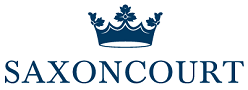 Apply now to teach English (China, Japan, Taiwan, Thailand)1 Eligibility1 What passport do you hold? Australia Canada Ireland New Zealand South Africa United Kingdom United States Other (Sorry, but you cannot apply. Please check the eligibility requirements)2 Do you have a bachelor's degree or higher? Yes  No (Sorry, but you cannot apply. Please check the eligibility requirements)3 Which teaching qualification do you have? Online TEFL  In-class TEFL  CELTA/CertTESOL  DELTA/DipTESOL  PGCE/Teaching license Other (please write which one):  None (If you are serious about teaching, please contact us to get 20% discount on a TEFL certificate. Send an email to contact@saxoncourt.net with subject TEFL. You don’t need to write a message)4 Did your teaching qualification include teaching practice? Yes  No (this is not a requirement)5 Date of birth6 Do you have a criminal record? Yes (Sorry, but you cannot apply. Please check the eligibility requirements)  No2 About you7 Where would you like to teach? (We only list countries where we currently have vacancies) China Japan Taiwan Thailand8 What type of teaching or age group are you most interested in? Kindergarten/Very Young Learners Primary/Young Learners Teens University Adults Business English Academic Management (e.g. Director of Studies) No preference9 Please describe your preferences in location, teaching style, and any other factors that you find important:10 Please tell us a little more about you:11 Your name12 Your email13 In which country do you currently live?14 From which date are you available?15 If you are applying for a position with a partner or friend, please write their name (they still have to fill out their own application form)16 How did you learn about Saxoncourt? Google  Facebook  Shaneschools.com  GoOverseas.com  GoAbroad.com Prospects.ac.uk  Through a friend  Email  Other: 17 Any comments?Please send this form and your CV to applications@saxoncourt.net.We will get back to you within 5 working days. Please check your Spam or Junk folders if you haven't heard from us within that period.We will soon ask you for a few documents. Get ready to send us:a photo or scan of your degree certificate (we'll accept a transcript, but you'll need the actual certificate for your work visa)a photo, scan, or digital version of your teaching certificationa copy of the photo page of your valid passportThank you for applying, and we wish you all the best on your new adventure!Saxoncourt RecruitmentSaxoncourt.comFind out more about the culture, language and other interesting facts in the place you're going to teach: Japan | Taiwan | Thailand | China